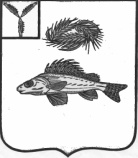 АДМИНИСТРАЦИЯ
МИУССКОГО МУНИЦИПАЛЬНОГО ОБРАЗОВАНИЯЕРШОВСКОГО МУНИЦИПАЛЬНОГО РАЙОНА САРАТОВСКОЙ ОБЛАСТИПОСТАНОВЛЕНИЕот  03.06.2019 года		          №  27В соответствии с ч.1 ст.39 Уголовно-исполнительного кодекса Российской федерации, Федеральным законом РФ от 6 октября 2003 года №131-ФЗ «Об общих принципах организации местного самоуправления в Российской Федерации», руководствуясь Уставом Миусского муниципального образования Ершовского муниципального района, администрация Миусского муниципального образования Ершовского муниципального района ПОСТАНОВЛЯЕТ:Внести в постановление администрации Миусского муниципального образования Ершовского муниципального района  от 21.12.2017 № 39 «О квотировании рабочих мест для направления осужденных на исправительные работы» следующие изменения:Пункт 1, приложение №1 к постановлению признать утратившим силу.Разместить настоящее решение на официальном сайте администрации Ершовского  муниципального района.Глава Миусскогомуниципального образования                                                А.А. КузьминовО внесении изменений в постановление администрации Миусского МО Ершовского МР от 21.12.2017 № 39